ЛИСЯНСЬКА СЕЛИЩНА РАДАР І Ш Е Н Н Я від 30.03.2021                                   смт Лисянка                                   № 8-6/VIIІПро надання дозволу на   розробку проектів землеустрою щодо відведення земельних ділянок в оренду для городництва                    Розглянувши заяви громадян про надання дозволу на  розробку проектів землеустрою щодо відведення земельної ділянки  в оренду для городництва,  керуючись статтями 12,22, 36, 93, 123, 125, 126, 134 Земельного   Кодексу  України,  відповідно до пункту 34 частини першої статті 26 Закону України «Про місцеве самоврядування в Україні»,  статті 50    Закону України «Про землеустрій », враховуючи висновок постійно діючої  комісії селищної ради з питань землекористування, природокористування, екології та надзвичайних ситуацій від 25.03.2021, селищна рада вирішила:                                        Надати дозвіл на поділ земельної ділянки площею 4,5000 га кадастровий номер 7122880800:02:001:0085 із земель комунальної власності Лисянської селищної ради в с. Боярка, Звенигородського району (за межами населеного пункту)  сільськогосподарського призначення код 16.00 Землі запасу (земельні ділянки кожної категорії земель, які не надані у власність або користування громадянам чи юридичним особам) для передачі у користування  громадянам:.Надати дозвіл гр. Демчук Миколі Петровичу  на розробку проекту землеустрою щодо відведення земельної ділянки  орієнтовною площею 0,5000 га для городництва із земель комунальної власності Лисянської селищної ради за межами населеного пункту с. Боярка,  Звенигородського району з подальшою передачею у користування на умовах оренди терміном на 10 років.Надати дозвіл гр. Шимко Ларисі Петрівні  на розробку проекту землеустрою щодо відведення земельної ділянки  орієнтовною площею 0,4000 га для городництва із земель комунальної власності Лисянської селищної ради за межами населеного пункту с. Боярка,  Звенигородського району з подальшою передачею у користування на умовах оренди терміном на 10 років.Надати дозвіл гр. Реві Василю Андрійовичу  на розробку проекту землеустрою щодо відведення земельної ділянки  орієнтовною площею 0,3000 га для городництва із земель комунальної власності Лисянської селищної ради за межами населеного пункту с. Боярка,  Звенигородського району з подальшою передачею у користування на умовах оренди терміном на 10 років.Надати дозвіл гр. Іванченко Руслану Васильовичу  на розробку проекту землеустрою щодо відведення земельної ділянки  орієнтовною площею 0,4000 га для городництва із земель комунальної власності Лисянської селищної ради за межами населеного пункту с. Боярка,  Звенигородського району з подальшою передачею у користування на умовах оренди терміном на 10 років.Надати дозвіл гр. Наливайко Оксані Миколаївні  на розробку проекту землеустрою щодо відведення земельної ділянки  орієнтовною площею 0,5000 га для городництва із земель комунальної власності Лисянської селищної ради за межами населеного пункту с. Боярка,  Звенигородського району з подальшою передачею у користування на умовах оренди терміном на 10 років.Надати дозвіл гр. Тимошенко Олені Василівні  на розробку проекту землеустрою щодо відведення земельної ділянки  орієнтовною площею 0,8000 га для городництва із земель комунальної власності Лисянської селищної ради за межами населеного пункту с. Боярка,  Звенигородського району з подальшою передачею у користування на умовах оренди терміном на 10 років.Надати дозвіл гр. Вишнівенко Михайлу Васильовичу  на розробку проекту землеустрою щодо відведення земельної ділянки  орієнтовною площею 0,4500 га для городництва із земель комунальної власності Лисянської селищної ради за межами населеного пункту с. Боярка,  Звенигородського району з подальшою передачею у користування на умовах оренди терміном на 10 років.Надати дозвіл гр. Муравській Софії Йосипівні  на розробку проекту землеустрою щодо відведення земельної ділянки  орієнтовною площею 0,5000 га для городництва із земель комунальної власності Лисянської селищної ради за межами населеного пункту с. Боярка,  Звенигородського району з подальшою передачею у користування на умовах оренди терміном на 10 років.Надати дозвіл гр. Кириченку Юрію Петровичу  на розробку проекту землеустрою щодо відведення земельної ділянки  орієнтовною площею 0,6000 га для городництва із земель комунальної власності Лисянської селищної ради за межами населеного пункту с. Боярка,  Звенигородського району з подальшою передачею у користування на умовах оренди терміном на 10 років.Надати дозвіл на розробку проекту землеустрою щодо відведення земельної ділянки  для городництва в с. Боярка, Звенигородського району за межами населеного пункту для подальшої  передачі у користування  громадянам:Надати дозвіл гр. Миргородській Світлані Олександрівні  на розробку проекту землеустрою щодо відведення земельної ділянки  орієнтовною площею 0,3000 га для городництва із земель комунальної власності Лисянської селищної ради за межами населеного пункту с. Боярка,  Звенигородського району з подальшою передачею у користування на умовах оренди терміном на 10 років.Надати дозвіл гр. Дивничу Олегу Олександровичу  на розробку проекту землеустрою щодо відведення земельної ділянки  орієнтовною площею 0,3000 га для городництва із земель комунальної власності Лисянської селищної ради за межами населеного пункту с. Боярка,  Звенигородського району з подальшою передачею у користування на умовах оренди терміном на 10 років.Надати дозвіл гр. Тітаренко Валентині Миколаївні  на розробку проекту землеустрою щодо відведення земельної ділянки  орієнтовною площею 0,5000 га для городництва із земель комунальної власності Лисянської селищної ради за межами населеного пункту с. Боярка,  Звенигородського району з подальшою передачею у користування на умовах оренди терміном на 10 років.Надати дозвіл гр. Гусак Михайлу Михайловичу  на розробку проекту землеустрою щодо відведення земельної ділянки  орієнтовною площею 0,4000 га для городництва із земель комунальної власності Лисянської селищної ради за межами населеного пункту с. Боярка,  Звенигородського району з подальшою передачею у користування на умовах оренди терміном на 10 років.Надати дозвіл гр. Олексієнко Галині Антонівні на розробку проекту землеустрою щодо відведення земельної ділянки  орієнтовною площею 0,6000 га для городництва із земель комунальної власності Лисянської селищної ради за межами населеного пункту с. Боярка,  Звенигородського району з подальшою передачею у користування на умовах оренди терміном на 10 років.Надати дозвіл гр. Олексієнко Віталію Миколайовичу  на розробку проекту землеустрою щодо відведення земельної ділянки  орієнтовною площею 0,6000 га для городництва із земель комунальної власності Лисянської селищної ради за межами населеного пункту с. Боярка,  Звенигородського району з подальшою передачею у користування на умовах оренди терміном на 10 років.Надати дозвіл гр. Лесковець Тетяні Миколаївні  на розробку проекту землеустрою щодо відведення земельної ділянки  орієнтовно ю площею 0,6000 га для городництва із земель комунальної власності Лисянської селищної ради за межами населеного пункту с. Боярка,  Звенигородського району з подальшою передачею у користування на умовах оренди терміном на 10 років.Надати дозвіл на поділ земельної ділянки площею 3,3503 га кадастровий номер 7122880800:02:001:0098 із земель комунальної власності Лисянської селищної ради в с. Боярка, Звенигородського району (за межами населеного пункту)  сільськогосподарського призначення код 17.00 Землі резервного фонду (землі, створені органами виконавчої влади або органами місцевого самоврядування у процесі приватизації сільськогосподарських угідь, які були у постійному користуванні відповідних підприємств, установ та організацій) для передачі у користування  громадянам:Надати дозвіл гр. Дивнич Тодось Тодосійовичу  на розробку проекту землеустрою щодо відведення земельної ділянки  орієнтовною площею 1,0000 га для городництва із земель комунальної власності Лисянської селищної ради за межами населеного пункту с. Боярка,  Звенигородського району з подальшою передачею у користування на умовах оренди терміном на 10 років.Надати дозвіл гр. Сухоборченко Юлії Василівні  на розробку проекту землеустрою щодо відведення земельної ділянки  орієнтовною площею 0,6000 га для городництва із земель комунальної власності Лисянської селищної ради за межами населеного пункту с. Боярка,  Звенигородського району з подальшою передачею у користування на умовах оренди терміном на 10 років.Надати дозвіл гр. Дивнич Станіславу Івановичу  на розробку проекту землеустрою щодо відведення земельної ділянки  орієнтовною площею 1,0000 га для городництва із земель комунальної власності Лисянської селищної ради за межами населеного пункту с. Боярка,  Звенигородського району з подальшою передачею у користування на умовах оренди терміном на 10 років.Надати дозвіл гр. Олійник Тетяні Петрівні  на розробку проекту землеустрою щодо відведення земельної ділянки  орієнтовною площею 1,0000 га для городництва із земель комунальної власності Лисянської селищної ради за межами населеного пункту с. Боярка,  Звенигородського району з подальшою передачею у користування на умовах оренди терміном на 10 років.Надати дозвіл гр. Завальській Валентині Василівні  на розробку проекту землеустрою щодо відведення земельної ділянки  орієнтовною площею 1,0000 га для городництва із земель комунальної власності Лисянської селищної ради за межами населеного пункту с. Боярка,  Звенигородського району з подальшою передачею у користування на умовах оренди терміном на 10 років.Надати дозвіл гр. Коверя Наталії Леонідівні  на розробку проекту землеустрою щодо відведення земельної ділянки  орієнтовною площею 0,4000 га для городництва із земель комунальної власності Лисянської селищної ради за межами населеного пункту с. Боярка,  Звенигородського району з подальшою передачею у користування на умовах оренди терміном на 10 років.Надати дозвіл Лисянській селищній раді на розробку проекту землеустрою щодо відведення земельної ділянки  орієнтовною площею 0,6000 га для городництва із земель комунальної власності Лисянської селищної ради за межами населеного пункту с. Боярка,  Звенигородського району .Надати дозвіл на поділ земельної ділянки площею 6,7017 га кадастровий номер 7122882800:02:001:0380 із земель комунальної власності Лисянської селищної ради в с. Дашуківка, Звенигородського району (за межами населеного пункту) сільськогосподарського призначення код 01.03 Для ведення особистого селянського господарства  для передачі у користування  громадянам:Надати дозвіл гр. Іщенко Андрію Олександровичу на розробку проекту землеустрою щодо відведення земельної ділянки  орієнтовною площею 2,000 га для городництва із земель комунальної власності Лисянської селищної ради за  межами населеного пункту  с. Дашуківка,  Звенигородського району з подальшою передачею у користування на умовах оренди терміном на 10 років.Надати дозвіл гр. Іщенко Олександру Вікторовичу на розробку проекту землеустрою щодо відведення земельної ділянки  орієнтовною площею 2,000 га для городництва із земель комунальної власності Лисянської селищної ради за  межами населеного пункту  с. Дашуківка,  Звенигородського району з подальшою передачею у користування на умовах оренди терміном на 10 років.Надати дозвіл гр. Іщенко Роману Олександровичу на розробку проекту землеустрою щодо відведення земельної ділянки  орієнтовною площею 2,000 га для городництва із земель комунальної власності Лисянської селищної ради за  межами населеного пункту  с. Дашуківка,  Звенигородського району з подальшою передачею у користування на умовах оренди терміном на 10 років.Надати дозвіл гр. Сіденко Ніні Миколаївні на розробку проекту землеустрою щодо відведення земельної ділянки  орієнтовною площею 1,0000 га для городництва із земель комунальної власності Лисянської селищної ради в межах населеного пункту с. Дашуківка,  Звенигородського району з подальшою передачею у користування на умовах оренди терміном на 10 років.Надати дозвіл гр. Кравцю Володимиру Аврамовичу на розробку проекту землеустрою щодо відведення земельної ділянки  орієнтовною площею 0,9000 га для городництва із земель комунальної власності Лисянської селищної ради за межами населеного пункту с. Журжинці,  Звенигородського району з подальшою передачею у користування на умовах оренди терміном на 10 років.Надати дозвіл гр. Смолі  Вадиму Володимировичу на розробку проекту землеустрою щодо відведення земельної ділянки  орієнтовною площею 0,5000 га для городництва із земельної ділянки 7122883600:04:001:0937 - 17.00 Землі резервного фонду (землі, створені органами виконавчої влади або органами місцевого самоврядування у процесі приватизації сільськогосподарських угідь, які були у постійному користуванні відповідних підприємств, установ та організацій) загальною площею 1,4 га, комунальної власності Лисянської селищної ради за межами населеного пункту с. Журжинці,  Звенигородського району з подальшою передачею у користування на умовах оренди терміном на 10 років.Надати дозвіл на поділ земельної ділянки площею 19,9489 га кадастровий номер 7122883600:04:001:0623 із земель комунальної власності Лисянської селищної ради в с. Журжинці, Звенигородського району (за межами населеного пункту)  сільськогосподарського призначення код 01.01 Для ведення товарного сільськогосподарського виробництва  для передачі у користування  громадянам:Надати дозвіл гр. Смолі Каріні Вадимівні на розробку проекту землеустрою щодо відведення земельної ділянки  орієнтовною площею 1,0000 га для городництва із земель комунальної власності Лисянської селищної ради за межами населеного пункту с. Журжинці,  Звенигородського району з подальшою передачею у користування на умовах оренди терміном на 10 років.Надати дозвіл гр. Смолі  Вадиму Володимировичу на розробку проекту землеустрою щодо відведення земельної ділянки  орієнтовною площею 1,0000 га для городництва із земель комунальної власності Лисянської селищної ради за межами населеного пункту с. Журжинці,  Звенигородського району з подальшою передачею у користування на умовах оренди терміном на 10 років.Надати дозвіл гр. Смолі  Катерині Олександрівні на розробку проекту землеустрою щодо відведення земельної ділянки  орієнтовною площею 1,0000 га для городництва із земель комунальної власності Лисянської селищної ради за межами населеного пункту с. Журжинці,  Звенигородського району з подальшою передачею у користування на умовах оренди терміном на 10 років.Надати дозвіл гр. Смолі Вікторії Вадимівні на розробку проекту землеустрою щодо відведення земельної ділянки  орієнтовною площею 1,0000 га для городництва із земель комунальної власності Лисянської селищної ради за межами населеного пункту с. Журжинці,  Звенигородського району з подальшою передачею у користування на умовах оренди терміном на 10 років.Надати дозвіл гр. Момот Володимиру Івановичу на розробку проекту землеустрою щодо відведення земельної ділянки  орієнтовною площею 2,0000 га для городництва із земель комунальної власності Лисянської селищної ради за межами населеного пункту с. Журжинці,  Звенигородського району з подальшою передачею у користування на умовах оренди терміном на 10 років.Надати дозвіл гр. Момот Олександру Івановичу на розробку проекту землеустрою щодо відведення земельної ділянки  орієнтовною площею 2,0000 га для городництва із земель комунальної власності Лисянської селищної ради за межами населеного пункту с. Журжинці,  Звенигородського району з подальшою передачею у користування на умовах оренди терміном на 10 років.Надати дозвіл гр. Безносенко Олені Вікторівні на розробку проекту землеустрою щодо відведення земельної ділянки  орієнтовною площею 2,0000 га для городництва із земель комунальної власності Лисянської селищної ради за межами населеного пункту с. Журжинці,  Звенигородського району з подальшою передачею у користування на умовах оренди терміном на 10 років.Надати дозвіл гр. Безносенко  Олександру Вікторовичу на розробку проекту землеустрою щодо відведення земельної ділянки  орієнтовною площею 2,0000 га для городництва із земель комунальної власності Лисянської селищної ради за межами населеного пункту с. Журжинці,  Звенигородського району з подальшою передачею у користування на умовах оренди терміном на 10 років.Надати дозвіл гр. Каністяп Василю Іллічу  на розробку проекту землеустрою щодо відведення земельної ділянки  орієнтовною площею 2,0000 га для городництва із земель комунальної власності Лисянської селищної ради за межами населеного пункту с. Журжинці,  Звенигородського району з подальшою передачею у користування на умовах оренди терміном на 10 років.Надати дозвіл гр. Синьогуб Наталії Олександрівні на розробку проекту землеустрою щодо відведення земельної ділянки  орієнтовною площею 2,0000 га для городництва із земель комунальної власності Лисянської селищної ради за межами населеного пункту с. Журжинці,  Звенигородського району з подальшою передачею у користування на умовах оренди терміном на 10 років.Надати дозвіл гр. Ширмівському Михайлу Петровичу на розробку проекту землеустрою щодо відведення земельної ділянки  орієнтовною площею 2,0000 га для городництва із земель комунальної власності Лисянської селищної ради за межами населеного пункту с. Журжинці,  Звенигородського району з подальшою передачею у користування на умовах оренди терміном на 10 років.Надати дозвіл гр. Коваленку Руслану Володимировичу на розробку проекту землеустрою щодо відведення земельної ділянки 7122883600:04:001:0899 площею 1,8000 га для городництва із земель комунальної власності Лисянської селищної ради за межами населеного пункту с. Журжинці,  Звенигородського району з подальшою передачею у користування на умовах оренди терміном на 10 років.Надати дозвіл на поділ земельної ділянки площею 3,5705 га кадастровий номер 7122855100:04:001:0179 із земель комунальної власності Лисянської селищної ради в смт Лисянка, Звенигородського району (за межами населеного пункту)  сільськогосподарського призначення код 16.00 Землі запасу (земельні ділянки кожної категорії земель, які не надані у власність або користування громадянам чи юридичним особам) для передачі у користування  громадянам:гр. Журавській Валентині Павлівні на розробку проекту землеустрою щодо відведення земельної ділянки  орієнтовною площею 0,1000 га для городництва із земель комунальної власності Лисянської селищної ради за межами населеного пункту смт Лисянка,  Лисянського району з подальшою передачею у користування на умовах оренди терміном на 10 років.гр. Чередніченко Людмилі Василівні  на розробку проекту землеустрою щодо відведення земельної ділянки  орієнтовною площею 0,1000 га для городництва із земель комунальної власності Лисянської селищної ради за межами населеного пункту смт Лисянка,  Лисянського району з подальшою передачею у користування на умовах оренди терміном на 10 років.гр. Даниленко Катерині Броніславівні  на розробку проекту землеустрою щодо відведення земельної ділянки  орієнтовною площею 0,1000 га для городництва із земель комунальної власності Лисянської селищної ради за межами населеного пункту смт Лисянка,  Лисянського району з подальшою передачею у користування на умовах оренди терміном на 10 років.гр. Третяковій Тетяні Миколаївні  на розробку проекту землеустрою щодо відведення земельної ділянки  орієнтовною площею 0,1000 га для городництва із земель комунальної власності Лисянської селищної ради за межами населеного пункту смт Лисянка,  Лисянського району з подальшою передачею у користування на умовах оренди терміном на 10 років.гр. Маляр Надії Павлівні  на розробку проекту землеустрою щодо відведення земельної ділянки  орієнтовною площею 0,1500 га для городництва із земель комунальної власності Лисянської селищної ради за межами населеного пункту смт Лисянка,  Лисянського району з подальшою передачею у користування на умовах оренди терміном на 10 років.гр. Яременко Людмилі Борисівні  на розробку проекту землеустрою щодо відведення земельної ділянки  орієнтовною площею 0,0500 га для городництва із земель комунальної власності Лисянської селищної ради за межами населеного пункту смт Лисянка,  Лисянського району з подальшою передачею у користування на умовах оренди терміном на 10 років. гр. Обмок Олексію Миколайовичу  на розробку проекту землеустрою щодо відведення земельної ділянки  орієнтовною площею 0,0900 га для городництва із земель комунальної власності Лисянської селищної ради за межами населеного пункту смт Лисянка,  Лисянського району з подальшою передачею у користування на умовах оренди терміном на 10 років.гр. Шпак Ігорю Олександровичу  на розробку проекту землеустрою щодо відведення земельної ділянки  орієнтовною площею 0,1500 га для городництва із земель комунальної власності Лисянської селищної ради за межами населеного пункту смт Лисянка,  Лисянського району з подальшою передачею у користування на умовах оренди терміном на 10 років.гр. Цуп Галині Олександрівні  на розробку проекту землеустрою щодо відведення земельної ділянки  орієнтовною площею 0,1500 га для городництва із земель комунальної власності Лисянської селищної ради за межами населеного пункту смт Лисянка,  Лисянського району з подальшою передачею у користування на умовах оренди терміном на 10 років.гр. Момоту Борису Івановичу  на розробку проекту землеустрою щодо відведення земельної ділянки  орієнтовною площею 0,1000 га для городництва із земель комунальної власності Лисянської селищної ради за межами населеного пункту смт Лисянка,  Лисянського району з подальшою передачею у користування на умовах оренди терміном на 10 років.гр. Козіну Юрію Федоровичу  на розробку проекту землеустрою щодо відведення земельної ділянки  орієнтовною площею 0,1000 га для городництва із земель комунальної власності Лисянської селищної ради за межами населеного пункту смт Лисянка,  Лисянського району з подальшою передачею у користування на умовах оренди терміном на 10 років.гр. Ільченко Миколі Дмитровичу  на розробку проекту землеустрою щодо відведення земельної ділянки  орієнтовною площею 0,1000 га для городництва із земель комунальної власності Лисянської селищної ради за межами населеного пункту смт Лисянка,  Лисянського району з подальшою передачею у користування на умовах оренди терміном на 10 років.гр. Добровольському Петру Анатолійовичу  на розробку проекту землеустрою щодо відведення земельної ділянки  орієнтовною площею 0,1500 га для городництва із земель комунальної власності Лисянської селищної ради за межами населеного пункту смт Лисянка,  Лисянського району з подальшою передачею у користування на умовах оренди терміном на 10 років.гр. Палатай Людмилі Петрівні  на розробку проекту землеустрою щодо відведення земельної ділянки  орієнтовною площею 0,1000 га для городництва із земель комунальної власності Лисянської селищної ради за межами населеного пункту смт Лисянка,  Лисянського району з подальшою передачею у користування на умовах оренди терміном на 10 років.гр. Цегвінцеву Роману Володимировичу  на розробку проекту землеустрою щодо відведення земельної ділянки  орієнтовною площею 0,1500 га для городництва із земель комунальної власності Лисянської селищної ради за межами населеного пункту смт Лисянка,  Лисянського району з подальшою передачею у користування на умовах оренди терміном на 10 років.гр. Швидун Миколі Олексійовичу  на розробку проекту землеустрою щодо відведення земельної ділянки  орієнтовною площею 0,1200 га для городництва із земель комунальної власності Лисянської селищної ради за межами населеного пункту смт Лисянка,  Лисянського району з подальшою передачею у користування на умовах оренди терміном на 10 років.гр. Терещенко Світлані Анатоліївні  на розробку проекту землеустрою щодо відведення земельної ділянки  орієнтовною площею 0,1200 га для городництва із земель комунальної власності Лисянської селищної ради за межами населеного пункту смт Лисянка,  Лисянського району з подальшою передачею у користування на умовах оренди терміном на 10 років.гр. Журавському Анатолію Дмитровичу  на розробку проекту землеустрою щодо відведення земельної ділянки  орієнтовною площею 0,1300 га для городництва із земель комунальної власності Лисянської селищної ради за межами населеного пункту смт Лисянка,  Лисянського району з подальшою передачею у користування на умовах оренди терміном на 10 років.гр. Бурлі Олександру Васильовичу  на розробку проекту землеустрою щодо відведення земельної ділянки  орієнтовною площею 0,2000 га для городництва із земель комунальної власності Лисянської селищної ради за межами населеного пункту смт Лисянка,  Лисянського району з подальшою передачею у користування на умовах оренди терміном на 10 років.гр. Демурі Тетяні Вікторівні  на розробку проекту землеустрою щодо відведення земельної ділянки  орієнтовною площею 0,2500 га для городництва із земель комунальної власності Лисянської селищної ради за межами населеного пункту смт Лисянка,  Лисянського району з подальшою передачею у користування на умовах оренди терміном на 10 років.гр. Лісовському Василю Васильовичу  на розробку проекту землеустрою щодо відведення земельної ділянки  орієнтовною площею 0,1000 га для городництва із земель комунальної власності Лисянської селищної ради за межами населеного пункту смт Лисянка,  Лисянського району з подальшою передачею у користування на умовах оренди терміном на 10 років.гр. Нейфельд Олександру Олександровичу  на розробку проекту землеустрою щодо відведення земельної ділянки  орієнтовною площею 0,1500 га для городництва із земель комунальної власності Лисянської селищної ради за межами населеного пункту смт Лисянка,  Лисянського району з подальшою передачею у користування на умовах оренди терміном на 10 років.гр. Мартиненко Василю Павловичу  на розробку проекту землеустрою щодо відведення земельної ділянки  орієнтовною площею 0,1500 га для городництва із земель комунальної власності Лисянської селищної ради за межами населеного пункту смт Лисянка,  Лисянського району з подальшою передачею у користування на умовах оренди терміном на 10 років.гр. Притулі Діані Іванівні  на розробку проекту землеустрою щодо відведення земельної ділянки  орієнтовною площею 0,1500 га для городництва із земель комунальної власності Лисянської селищної ради за межами населеного пункту смт Лисянка,  Лисянського району з подальшою передачею у користування на умовах оренди терміном на 10 років.гр. Самелюк Віктору Володимировичу на розробку проекту землеустрою щодо відведення земельної ділянки  орієнтовною площею 0,1000 га для городництва із земель комунальної власності Лисянської селищної ради за межами населеного пункту смт Лисянка,  Лисянського району з подальшою передачею у користування на умовах оренди терміном на 10 років.гр. Артеменко Ніні Петрівні  на розробку проекту землеустрою щодо відведення земельної ділянки  орієнтовною площею 0,1500 га для городництва із земель комунальної власності Лисянської селищної ради за межами населеного пункту смт Лисянка,  Лисянського району з подальшою передачею у користування на умовах оренди терміном на 10 років.гр. Драченко Нелі Володимирівні  на розробку проекту землеустрою щодо відведення земельної ділянки  орієнтовною площею 0,1000 га для городництва із земель комунальної власності Лисянської селищної ради за межами населеного пункту смт Лисянка,  Лисянського району з подальшою передачею у користування на умовах оренди терміном на 10 років.гр. Дубовому Олександру  Миколайовичу  на розробку проекту землеустрою щодо відведення земельної ділянки  орієнтовною площею 0,1700 га для городництва із земель комунальної власності Лисянської селищної ради за межами населеного пункту смт Лисянка,  Лисянського району з подальшою передачею у користування на умовах оренди терміном на 10 років.гр. Джуру Анатолію Івановичу  на розробку проекту землеустрою щодо відведення земельної ділянки  орієнтовною площею 0,2500 га для городництва із земель комунальної власності Лисянської селищної ради за межами населеного пункту смт Лисянка,  Лисянського району з подальшою передачею у користування на умовах оренди терміном на 10 років.гр. Демчук Василю Яковичу  на розробку проекту землеустрою щодо відведення земельної ділянки  орієнтовною площею 0,1000 га для городництва із земель комунальної власності Лисянської селищної ради за межами населеного пункту смт Лисянка,  Лисянського району з подальшою передачею у користування на умовах оренди терміном на 10 років.гр. Осташевському Валерію Анатолійовичу  на розробку проекту землеустрою щодо відведення земельної ділянки  орієнтовною площею 0,1000 га для городництва із земель комунальної власності Лисянської селищної ради за межами населеного пункту смт Лисянка,  Лисянського району з подальшою передачею у користування на умовах оренди терміном на 10 років.Надати дозвіл гр. Дучінському Олександру Володимировичу на розробку проекту землеустрою щодо відведення земельної ділянки  орієнтовною площею 0,6000 га для городництва із земель комунальної власності Лисянської селищної ради в межах населеного пункту по вул. І. Мазепи в  смт Лисянка,  Звенигородського району з подальшою передачею у користування на умовах оренди терміном на 10 років.Надати дозвіл гр. Слинько Григорію Івановичу на розробку проекту землеустрою щодо відведення земельної ділянки  орієнтовною площею 0,0500 га для городництва із земель комунальної власності Лисянської селищної ради в межах населеного пункту по вул. Лесі Українки в  смт Лисянка,  Звенигородського району з подальшою передачею у користування на умовах оренди терміном на 10 років.Надати дозвіл гр. Голомудько Віктору Івановичу на розробку проекту землеустрою щодо відведення земельної ділянки  орієнтовною площею 0,2000 га для городництва із земель комунальної власності Лисянської селищної ради в межах населеного пункту по вул. Лесі Українки в  смт Лисянка,  Звенигородського району з подальшою передачею у користування на умовах оренди терміном на 10 років.Надати дозвіл гр. Тітаренко Ользі Миколаївні на розробку проекту землеустрою щодо відведення земельної ділянки  орієнтовною площею 0,1000 га для городництва із земель комунальної власності Лисянської селищної ради в межах населеного пункту по вул. Лесі Українки в  смт Лисянка,  Звенигородського району з подальшою передачею у користування на умовах оренди терміном на 10 років.Надати дозвіл гр. Пилявському Михайлу Івановичу на розробку проекту землеустрою щодо відведення земельної ділянки  орієнтовною площею 0,1500 га для городництва із земель комунальної власності Лисянської селищної ради в межах населеного пункту по вул. Лесі Українки в  смт Лисянка,  Звенигородського району з подальшою передачею у користування на умовах оренди терміном на 10 років.Надати дозвіл гр. Салигі Олегу Петровичу на розробку проекту землеустрою щодо відведення земельної ділянки  орієнтовною площею 0,1000 га для городництва із земель комунальної власності Лисянської селищної ради в межах населеного пункту по вул. Лесі Українки в  смт Лисянка,  Звенигородського району з подальшою передачею у користування на умовах оренди терміном на 10 років.Надати дозвіл гр. Шевченку Сергію Івановичу на розробку проекту землеустрою щодо відведення земельної ділянки  орієнтовною площею 0,1000 га для городництва із земель комунальної власності Лисянської селищної ради в межах населеного пункту по вул. Лесі Українки в  смт Лисянка,  Звенигородського району з подальшою передачею у користування на умовах оренди терміном на 10 років.Надати дозвіл гр. Коптєву Олег Васильовичу на розробку проекту землеустрою щодо відведення земельної ділянки  орієнтовною площею 0,1000 га для городництва із земель комунальної власності Лисянської селищної ради в межах населеного пункту по вул. Лесі Українки в  смт Лисянка,  Звенигородського району з подальшою передачею у користування на умовах оренди терміном на 10 років.Надати дозвіл гр. Мальковій Ользі Василівні на розробку проекту землеустрою щодо відведення земельної ділянки  орієнтовною площею 0,1000 га для городництва із земель комунальної власності Лисянської селищної ради в межах населеного пункту по вул. Лесі Українки в  смт Лисянка,  Звенигородського району з подальшою передачею у користування на умовах оренди терміном на 10 років.Надати дозвіл гр. Басаргіну Євгену Федоровичу на розробку проекту землеустрою щодо відведення земельної ділянки  орієнтовною площею 0,1000 га для городництва із земель комунальної власності Лисянської селищної ради в межах населеного пункту по вул. Лесі Українки в  смт Лисянка,  Звенигородського району з подальшою передачею у користування на умовах оренди терміном на 10 років.Надати дозвіл гр. Горбатенко Марії Ірініївні на розробку проекту землеустрою щодо відведення земельної ділянки  орієнтовною площею 0,1000 га для городництва із земель комунальної власності Лисянської селищної ради в межах населеного пункту по вул. Лесі Українки в  смт Лисянка,  Звенигородського району з подальшою передачею у користування на умовах оренди терміном на 10 років.Надати дозвіл гр. Павлюк Людмилі Вікторівні на розробку проекту землеустрою щодо відведення земельної ділянки  орієнтовною площею 0,1500 га для городництва із земель комунальної власності Лисянської селищної ради в межах населеного пункту по вул. Лесі Українки в  смт Лисянка,  Звенигородського району з подальшою передачею у користування на умовах оренди терміном на 10 років.Надати дозвіл гр. Уманець Володимиру Івановичу на розробку проекту землеустрою щодо відведення земельної ділянки  орієнтовною площею 0,2000 га для городництва із земель комунальної власності Лисянської селищної ради за  межами населеного пункту  смт Лисянка,  Звенигородського району з подальшою передачею у користування на умовах оренди терміном на 10 років.Надати дозвіл гр. Маловічко Світлані Миколаївні на розробку проекту землеустрою щодо відведення земельної ділянки  орієнтовною площею 0,0600 га для городництва із земель комунальної власності Лисянської селищної ради за  межами населеного пункту  смт Лисянка,  Звенигородського району з подальшою передачею у користування на умовах оренди терміном на 10 років.Надати дозвіл гр. Поліщук Василю Олеговичу на розробку проекту землеустрою щодо відведення земельної ділянки  орієнтовною площею 0,0800 га для городництва із земель комунальної власності Лисянської селищної ради за  межами населеного пункту  смт Лисянка,  Звенигородського району з подальшою передачею у користування на умовах оренди терміном на 10 років.Надати дозвіл гр. Мальковій Ользі Василівні на розробку проекту землеустрою щодо відведення земельної ділянки  орієнтовною площею 0,1300 га для городництва із земель комунальної власності Лисянської селищної ради за  межами населеного пункту  смт Лисянка,  Звенигородського району з подальшою передачею у користування на умовах оренди терміном на 10 років.Надати дозвіл гр. Бабаченко Денису Михайловичу на розробку проекту землеустрою щодо відведення земельної ділянки  орієнтовною площею 0,6000 га для городництва із земель комунальної власності Лисянської селищної ради в  межах населеного пункту  смт Лисянка,  Звенигородського району з подальшою передачею у користування на умовах оренди терміном на 10 років.Надати дозвіл гр. Циганенко Олександру Сергійовичу на розробку проекту землеустрою щодо відведення земельної ділянки  орієнтовною площею 0,6000 га для городництва із земель комунальної власності Лисянської селищної ради в  межах населеного пункту  смт Лисянка,  Звенигородського району з подальшою передачею у користування на умовах оренди терміном на 10 років.Надати дозвіл гр. Бондаренко Михайлу Олександровичу на розробку проекту землеустрою щодо відведення земельної ділянки  орієнтовною площею 0,6000 га для городництва із земель комунальної власності Лисянської селищної ради в  межах населеного пункту  смт Лисянка,  Звенигородського району з подальшою передачею у користування на умовах оренди терміном на 10 років.Надати дозвіл гр. Савченко Сергію Володимировичу на розробку проекту землеустрою щодо відведення земельної ділянки  орієнтовною площею 0,6000 га для городництва із земель комунальної власності Лисянської селищної ради в  межах населеного пункту  смт Лисянка,  Звенигородського району з подальшою передачею у користування на умовах оренди терміном на 10 років.Надати дозвіл гр. Міхієнку Дмитру Олександровичу на розробку проекту землеустрою щодо відведення земельної ділянки  орієнтовною площею 0,6000 га для городництва із земель комунальної власності Лисянської селищної ради в  межах населеного пункту  смт Лисянка,  Звенигородського району з подальшою передачею у користування на умовах оренди терміном на 10 років.Надати дозвіл гр. Шкляр Віктору Петровичу на розробку проекту землеустрою щодо відведення земельної ділянки  орієнтовною площею 0,1500 га для городництва із земель комунальної власності Лисянської селищної ради за  межами населеного пункту  смт Лисянка,  Звенигородського району з подальшою передачею у користування на умовах оренди терміном на 10 років.Надати дозвіл гр. Лацибі Наталії Дем’янівні  на розробку проекту землеустрою щодо відведення земельної ділянки  орієнтовною площею 0,0500 га для городництва із земель комунальної власності Лисянської селищної ради в межах населеного пункту в  смт Лисянка,  Звенигородського району з подальшою передачею у користування на умовах оренди терміном на 10 років.Надати дозвіл гр. Романко Віталію Якимовичу на розробку проекту землеустрою щодо відведення земельної ділянки  орієнтовною площею 0,1500 га для городництва із земель комунальної власності Лисянської селищної ради в межах населеного пункту по вул. Івана Франка в  смт Лисянка,  Звенигородського району з подальшою передачею у користування на умовах оренди терміном на 10 років.Надати дозвіл гр. Бабенко Галині Леонідівні на розробку проекту землеустрою щодо відведення земельної ділянки  орієнтовною площею 0,1200 га для городництва із земель комунальної власності Лисянської селищної ради в межах населеного пункту по вул. Івана Франка в  смт Лисянка,  Звенигородського району з подальшою передачею у користування на умовах оренди терміном на 10 років.Надати дозвіл гр. Шалівській Валентині Володимирівні на розробку проекту землеустрою щодо відведення земельної ділянки  орієнтовною площею 0,0500 га для городництва із земель комунальної власності Лисянської селищної ради в межах населеного пункту по вул. Івана Франка в  смт Лисянка,  Звенигородського району з подальшою передачею у користування на умовах оренди терміном на 10 років.Надати дозвіл гр. Бабенко Галині Леонідівні на розробку проекту землеустрою щодо відведення земельної ділянки  орієнтовною площею 0,1500 га для городництва із земель комунальної власності Лисянської селищної ради в межах населеного пункту по вул. Івана Франка в  смт Лисянка,  Звенигородського району з подальшою передачею у користування на умовах оренди терміном на 10 років.Надати дозвіл на поділ земельної ділянки площею 1,0000 га кадастровий номер 7122885200:03:001:0411 із земель комунальної власності Лисянської селищної ради в с. Почапинці, Звенигородського району (за межами населеного пункту)  сільськогосподарського призначення код 16.00 Землі запасу (земельні ділянки кожної категорії земель, які не надані у власність або користування громадянам чи юридичним особам) для передачі у користування  громадянам:гр. Кулик Марії Іванівні на розробку проекту землеустрою щодо відведення земельної ділянки  орієнтовною площею 0,1700 га для городництва із земель комунальної власності Лисянської селищної ради за межами населеного пункту с. Почапинці,  Звенигородського району з подальшою передачею у користування на умовах оренди терміном на 10 років.гр. Мельник Володимиру Васильовичу на розробку проекту землеустрою щодо відведення земельної ділянки  орієнтовною площею 0,1800 га для городництва із земель комунальної власності Лисянської селищної ради за межами населеного пункту с. Почапинці,  Звенигородського району з подальшою передачею у користування на умовах оренди терміном на 10 років.гр. Ворон Денису Михайловичу на розробку проекту землеустрою щодо відведення земельної ділянки  орієнтовною площею 0,6500 га для городництва із земель комунальної власності Лисянської селищної ради за межами населеного пункту с. Почапинці,  Звенигородського району з подальшою передачею у користування на умовах оренди терміном на 10 років.Надати дозвіл гр. Яводчак Миколі Івановичу  на розробку проекту землеустрою щодо відведення земельної ділянки  орієнтовною площею 1,7000 га для городництва із земель комунальної власності Лисянської селищної ради за  межами населеного пункту  с. Почапинці,  Звенигородського району з подальшою передачею у користування на умовах оренди терміном на 10 років 7122885200:03:001:0411.Надати дозвіл гр. Кизимі Валентині Аврамівні  на розробку проекту землеустрою щодо відведення земельної ділянки  орієнтовною площею 2,0000 га для городництва із земель комунальної власності Лисянської селищної ради за  межами населеного пункту  с. Писарівка,  Звенигородського району з подальшою передачею у користування на умовах оренди терміном на 10 років 7122884900:02:001:0246.Надати дозвіл гр. Кизимі Світлані Григорівні  на розробку проекту землеустрою щодо відведення земельної ділянки  орієнтовною площею 2,0000 га для городництва із земель комунальної власності Лисянської селищної ради за  межами населеного пункту  с. Писарівка,  Звенигородського району з подальшою передачею у користування на умовах оренди терміном на 10 років 7122884900:02:001:0245.Надати дозвіл гр. Рафальській Лені Василівні  на розробку проекту землеустрою щодо відведення земельної ділянки  орієнтовною площею 2,0000 га для городництва із земель комунальної власності Лисянської селищної ради за  межами населеного пункту  с. Писарівка,  Звенигородського району з подальшою передачею у користування на умовах оренди терміном на 10 років 7122884900:02:001:0244.Надати дозвіл гр. Потьонка Марині Василівні  на розробку проекту землеустрою щодо відведення земельної ділянки  орієнтовною площею 2,0000  га для городництва із земель комунальної власності Лисянської селищної ради за  межами населеного пункту  с. Писарівка,  Звенигородського району з подальшою передачею у користування на умовах оренди терміном на 10 років 7122884900:02:001:0243.Надати дозвіл гр. Потьомку Євгенію Олександровичу  на розробку проекту землеустрою щодо відведення земельної ділянки  орієнтовною площею 2,0000 га для городництва із земель комунальної власності Лисянської селищної ради за  межами населеного пункту  с. Писарівка,  Звенигородського району з подальшою передачею у користування на умовах оренди терміном на 10 років 7122884900:02:001:0242.Надати дозвіл гр. Момот Василю Івановичу  на розробку проекту землеустрою щодо відведення земельної ділянки  орієнтовною площею 2,0000 га для городництва із земель комунальної власності Лисянської селищної ради за  межами населеного пункту  с. Писарівка,  Звенигородського району з подальшою передачею у користування на умовах оренди терміном на 10 років 7122884900:02:001:0241.Надати дозвіл гр. Момот Валентині Аврамівні  на розробку проекту землеустрою щодо відведення земельної ділянки  орієнтовною площею 1,7000 га для городництва із земель комунальної власності Лисянської селищної ради за  межами населеного пункту  с. Писарівка,  Звенигородського району з подальшою передачею у користування на умовах оренди терміном на 10 років 7122884900:02:001:0240.Надати дозвіл на поділ земельної ділянки площею 10,3000 га кадастровий номер 7122886400:02:001:0185 - 16.00 Землі запасу (земельні ділянки кожної категорії земель, які не надані у власність або користування громадянам чи юридичним особам) комунальної власності Лисянської селищної ради за межами населеного пункту с. Семенівка,  Звенигородського району для передачі у користування  громадянам:Надати дозвіл гр. Калюжному Богдану Олеговичу  на розробку проекту землеустрою щодо відведення земельної ділянки  орієнтовною площею 2,0000 га для городництва із земля комунальної власності Лисянської селищної ради за межами населеного пункту с. Семенівка,  Звенигородського району з подальшою передачею у користування на умовах оренди терміном на 10 років.Надати дозвіл гр. Риженко Наталії Василівні  на розробку проекту землеустрою щодо відведення земельної ділянки  орієнтовною площею 2,0000 га для городництва із земел комунальної власності Лисянської селищної ради за межами населеного пункту с. Семенівка,  Звенигородського району з подальшою передачею у користування на умовах оренди терміном на 10 років.Надати дозвіл гр. Бобир Оксані Василівні  на розробку проекту землеустрою щодо відведення земельної ділянки  орієнтовною площею 2,0000 га для городництва із земел комунальної власності Лисянської селищної ради за межами населеного пункту с. Семенівка,  Звенигородського району з подальшою передачею у користування на умовах оренди терміном на 10 років.Надати дозвіл гр. Копанчук Анатолію Анатолійовичу  на розробку проекту землеустрою щодо відведення земельної ділянки  орієнтовною площею 0,5200 га для городництва із земельної ділянки 7122886400:02:001:0212 - 01.01 для ведення товарного сільськогосподарського виробництва, загальною площею 3,3078 га, комунальної власності Лисянської селищної ради за межами населеного пункту с. Семенівка,  Звенигородського району з подальшою передачею у користування на умовах оренди терміном на 10 років.Надати дозвіл гр. Зозулі Наталії Степанівні  на розробку проекту землеустрою щодо відведення земельної ділянки  орієнтовною площею 0,5200 га для городництва із земельної ділянки 7122886400:02:001:0212 - 01.01 для ведення товарного сільськогосподарського виробництва, загальною площею 3,3078 га, комунальної власності Лисянської селищної ради за межами населеного пункту с. Семенівка,  Звенигородського району з подальшою передачею у користування на умовах оренди терміном на 10 років.Надати дозвіл гр. Копанчук Тетяні Юріївні  на розробку проекту землеустрою щодо відведення земельної ділянки  орієнтовною площею 1,0000 га для городництва із земельної ділянки 7122886400:02:001:0185 - 16.00 Землі запасу (земельні ділянки кожної категорії земель, які не надані у власність або користування громадянам чи юридичним особам) комунальної власності Лисянської селищної ради за межами населеного пункту с. Семенівка,  Звенигородського району з подальшою передачею у користування на умовах оренди терміном на 10 років.Надати дозвіл гр. Поліщук Васелині Василівні  на розробку проекту землеустрою щодо відведення земельної ділянки  орієнтовною площею 1,5000 га для городництва із земель комунальної власності Лисянської селищної ради за межами населеного пункту с. Семенівка,  Звенигородського району з подальшою передачею у користування на умовах оренди терміном на 10 років.Надати дозвіл гр. Гвоздик Інні Олегівні  на розробку проекту землеустрою щодо відведення земельної ділянки  орієнтовною площею 1,3000 га для городництва із земель комунальної власності Лисянської селищної ради за  межами населеного пункту  с. Смільчинці,  Звенигородського району з подальшою передачею у користування на умовах оренди терміном на 10 років.Надати дозвіл гр. Гвоздик Олегу Юрійовичу  на розробку проекту землеустрою щодо відведення земельної ділянки  орієнтовною площею 2,0000 га для городництва із земель комунальної власності Лисянської селищної ради за  межами населеного пункту  с. Смільчинці,  Звенигородського району з подальшою передачею у користування на умовах оренди терміном на 10 років.Надати дозвіл гр. Стукало Світлані Іванівні   на розробку проекту землеустрою щодо відведення земельної ділянки  орієнтовною площею 1,0000 га для городництва із земель комунальної власності Лисянської селищної ради за  межами населеного пункту  с. Смільчинці,  Звенигородського району з подальшою передачею у користування на умовах оренди терміном на 10 років.Надати дозвіл гр. Штанько Анатолію Вікторовичу на розробку проекту землеустрою щодо відведення земельної ділянки  орієнтовною площею 0,6000 га для городництва із земель комунальної власності Лисянської селищної ради за  межами населеного пункту  с. Смільчинці,  Звенигородського району з подальшою передачею у користування на умовах оренди терміном на 10 років.Надати дозвіл гр. Штанько Оксані Ооександрівніна розробку проекту землеустрою щодо відведення земельної ділянки  орієнтовною площею 0,6000 га для городництва із земель комунальної власності Лисянської селищної ради за  межами населеного пункту  с. Смільчинці,  Звенигородського району з подальшою передачею у користування на умовах оренди терміном на 10 років.Надати дозвіл Лисянській селищній раді  на розробку проекту землеустрою щодо відведення земельної ділянки  орієнтовною площею 1,0000 га для городництва із земель комунальної власності Лисянської селищної ради в межах населеного пункту с. Хижинці,  вул. Гоголя, Звенигородського району.Надати дозвіл гр. Кондратюк Віті Михайлівні на розробку проекту землеустрою щодо відведення земельної ділянки  орієнтовною площею 2,0000 га для городництва із земель комунальної власності Лисянської селищної ради за межами населеного пункту с. Хижинці,  Звенигородського району з подальшою передачею у користування на умовах оренди терміном на 10 років.Надати дозвіл гр. Цокало Юлії Олександрівні на поділ земельної ділянки 7122887600:03:001:0083 із земель запасу (земельні ділянки кожної категорії земель, які не надані у власність або користування громадянам чи юридичним особам) для подальшої розробки проекту землеустрою щодо відведення земельної ділянки орієнтовною площею 1,000 га для із земель комунальної власності Лисянської селищної ради за межами населеного пункту    с. Хижинці,  Звенигородського району з подальшою передачею у користування на умовах оренди терміном на 10 років.Надати дозвіл гр. Книш Ірині Вікторівні на розробку проекту землеустрою щодо відведення земельної ділянки  орієнтовною площею 2,0000 га для городництва із земель комунальної власності Лисянської селищної ради за межами населеного пункту с. Хижинці,  Звенигородського району з подальшою передачею у користування на умовах оренди терміном на 10 років. Надати дозвіл на поділ земельної ділянки площею 3,0000 га кадастровий номер 7122887600:04:001:0082 із земель комунальної власності Лисянської селищної ради в с. Чеснівка, Звенигородського району (за межами населеного пункту) сільськогосподарського призначення код 16.00 Землі запасу (земельні ділянки кожної категорії земель, які не надані у власність або користування громадянам чи юридичним особам) для передачі у користування  громадянам:Надати дозвіл гр. Комарову Сергію Сергійовичу на розробку проекту землеустрою щодо відведення земельної ділянки  орієнтовною площею 1,9000 га для городництва із земель комунальної власності Лисянської селищної ради за  межами населеного пункту  с. Чеснівка,  Звенигородського району з подальшою передачею у користування на умовах оренди терміном на 10 років.Надати дозвіл гр. Гуцало Віталію Володтмировичу на розробку проекту землеустрою щодо відведення земельної ділянки 7122887600:04:001:0089  площею 1,6000 га для городництва із земель комунальної власності Лисянської селищної ради за  межами населеного пункту  с. Чеснівка,  Звенигородського району з подальшою передачею у користування на умовах оренди терміном на 10 років.Надати дозвіл гр. Загородській Аліні Валеріївні на розробку проекту землеустрою щодо відведення земельної ділянки орієнтовною площею 2,000 га для городництва із земель комунальної власності Лисянської селищної ради за межами населеного пункту с. Хижинці,  Звенигородського району з подальшою передачею у користування на умовах оренди терміном на 10 років.Надати дозвіл гр. Загородській Ларисі Петрівні на розробку проекту землеустрою щодо відведення земельної ділянки орієнтовною площею 2,000 га для городництва із земель комунальної власності Лисянської селищної ради за межами населеного пункту с. Хижинці,  Звенигородського району з подальшою передачею у користування на умовах оренди терміном на 10 років.Надати дозвіл гр. Левченко Анжелі Анатолівні на розробку проекту землеустрою щодо відведення земельної ділянки орієнтовною площею 2,000 га для городництва із земель комунальної власності Лисянської селищної ради за межами населеного пункту с. Хижинці,  Звенигородського району з подальшою передачею у користування на умовах оренди терміном на 10 років.Надати дозвіл гр. Вередюку Олександру Сергійовичу на розробку проекту землеустрою щодо відведення земельної ділянки орієнтовною площею 2,000 га для городництва із земель комунальної власності Лисянської селищної ради за межами населеного пункту с. Хижинці,  Звенигородського району з подальшою передачею у користування на умовах оренди терміном на 10 років.Надати дозвіл гр. Левченку Олександру Васильовичу на розробку проекту землеустрою щодо відведення земельної ділянки орієнтовною площею 2,000 га для городництва із земель комунальної власності Лисянської селищної ради за межами населеного пункту с. Хижинці,  Звенигородського району з подальшою передачею у користування на умовах оренди терміном на 10 років.Надати дозвіл гр. Ковтун Григорію Петровичу на розробку проекту землеустрою щодо відведення земельної ділянки орієнтовною площею 2,000 га для городництва із земель комунальної власності Лисянської селищної ради за межами населеного пункту с. Журжинці,  Звенигородського району з подальшою передачею у користування на умовах оренди терміном на 10 років.Надати дозвіл гр. Ковтун Вірі Василівні на розробку проекту землеустрою щодо відведення земельної ділянки орієнтовною площею 2,000 га для городництва із земель комунальної власності Лисянської селищної ради за межами населеного пункту с. Журжинці,  Звенигородського району з подальшою передачею у користування на умовах оренди терміном на 10 років.Надати дозвіл гр. Пильненькій Зінаїді Іванівні на розробку проекту землеустрою щодо відведення земельної ділянки орієнтовною площею 2,000 га для городництва із земель комунальної власності Лисянської селищної ради за межами населеного пункту с. Журжинці,  Звенигородського району з подальшою передачею у користування на умовах оренди терміном на 10 років.Надати дозвіл гр. Ковтун Яні Василівні на розробку проекту землеустрою щодо відведення земельної ділянки орієнтовною площею 2,000 га для городництва із земель комунальної власності Лисянської селищної ради за межами населеного пункту смт Лисянка  Звенигородського району з подальшою передачею у користування на умовах оренди терміном на 10 років.Надати дозвіл гр. Ковтун Віталію Григоровичу на розробку проекту землеустрою щодо відведення земельної ділянки орієнтовною площею 2,000 га для городництва із земель комунальної власності Лисянської селищної ради за межами населеного пункту смт Лисянка,  Звенигородського району з подальшою передачею у користування на умовах оренди терміном на 10 років.Надати дозвіл гр. Стеценко Віктору Васильовичу на розробку проекту землеустрою щодо відведення земельної ділянки орієнтовною площею 2,000 га для городництва із земель комунальної власності Лисянської селищної ради за межами населеного пункту смт Лисянка,  Звенигородського району з подальшою передачею у користування на умовах оренди терміном на 10 років.Надати дозвіл гр. Стеценко Любов Олександрівні на розробку проекту землеустрою щодо відведення земельної ділянки орієнтовною площею 2,000 га для городництва із земель комунальної власності Лисянської селищної ради за межами населеного пункту смт Лисянка,  Звенигородського району з подальшою передачею у користування на умовах оренди терміном на 10 років.Надати дозвіл гр. Ксенжук Таїсії Василівні на розробку проекту землеустрою щодо відведення земельної ділянки орієнтовною площею 2,000 га для городництва із земель комунальної власності Лисянської селищної ради за межами населеного пункту с. Хижинці,  Звенигородського району з подальшою передачею у користування на умовах оренди терміном на 10 років.Надати дозвіл гр. Ксенжук Олексію Васильовичу на розробку проекту землеустрою щодо відведення земельної ділянки орієнтовною площею 2,000 га для городництва із земель комунальної власності Лисянської селищної ради за межами населеного пункту    с. Хижинці,  Звенигородського району з подальшою передачею у користування на умовах оренди терміном на 10 років.Надати дозвіл гр. Сокирко Олександру Анатолійовичу на розробку проекту землеустрою щодо відведення земельної ділянки орієнтовною площею 2,000 га для городництва із земель комунальної власності Лисянської селищної ради за межами населеного пункту    с. Хижинці,  Звенигородського району з подальшою передачею у користування на умовах оренди терміном на 10 років.Надати дозвіл гр. Комаровій Наталі Михайлівні на розробку проекту землеустрою щодо відведення земельної ділянки орієнтовною площею 2,000 га для городництва із земель комунальної власності Лисянської селищної ради за межами населеного пункту    с. Хижинці,  Звенигородського району з подальшою передачею у користування на умовах оренди терміном на 10 років.Громадянам  зазначеним в пункті 1-90 даного рішення подати розроблені проекти землеустрою щодо відведення земельної ділянки на розгляд та  затвердження до Лисянської селищної ради не пізніше семи місяців з дати набрання чинності даного рішення.Контроль за виконання даного рішення покласти на постійну комісію селищної ради з питань землекористування, природокористування, екології та надзвичайних ситуацій.Контроль за виконання даного рішення покласти на постійну комісію селищної ради з питань землекористування, природокористування, екології та надзвичайних ситуацій.Селищний голова                                                                                                   А.П. Проценко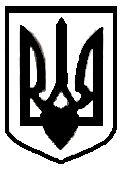 